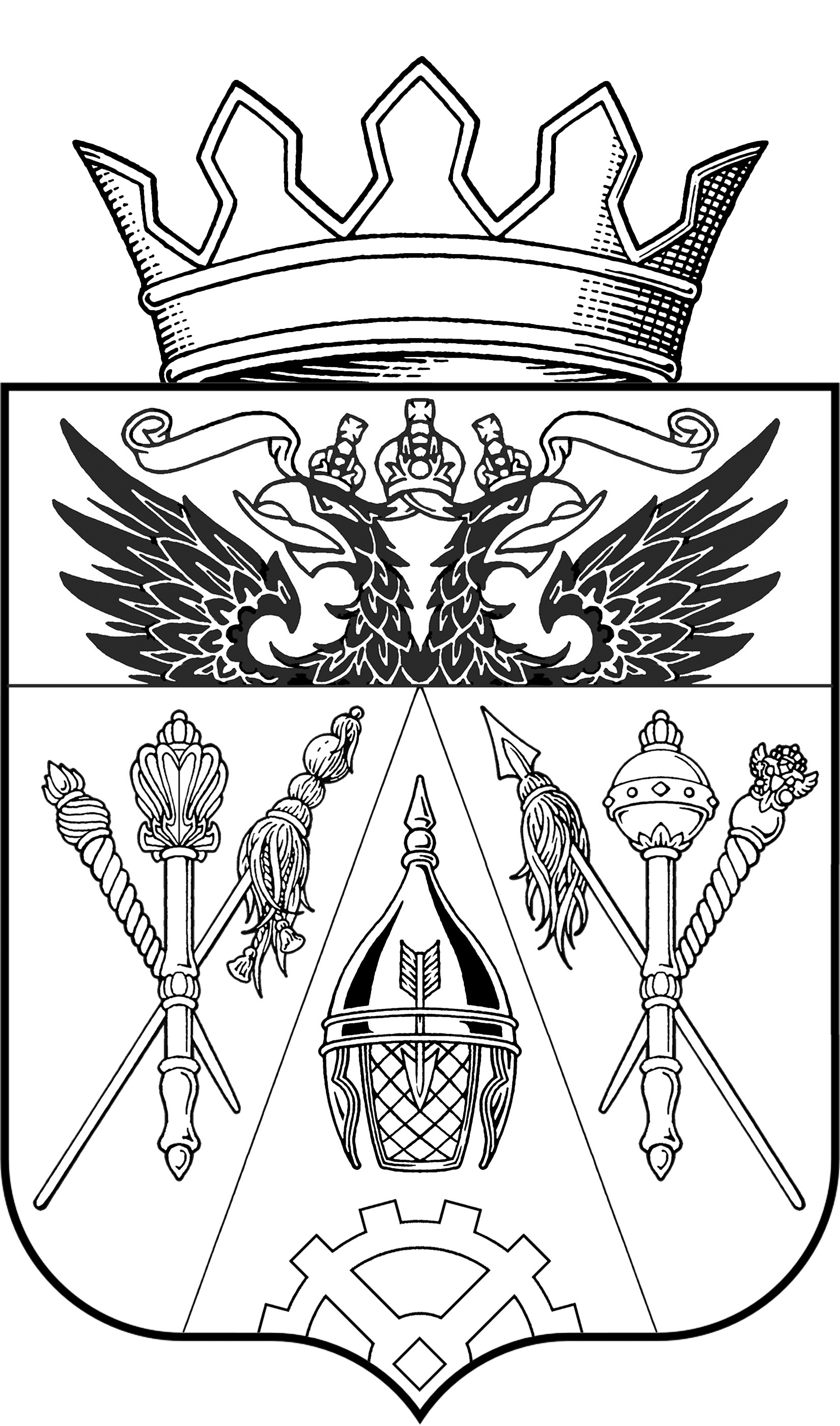 АДМИНИСТРАЦИЯ ВЕРХНЕПОДПОЛЬНЕНСКОГО                                         СЕЛЬСКОГО ПОСЕЛЕНИЯПОСТАНОВЛЕНИЕ08.07.2019                                                № 55                             х. ВерхнеподпольныйОб утверждении Положения о выдаче разрешения на выполнение авиационных работ, парашютных прыжков, демонстрационных полетов воздушных судов, полетов беспилотных летательных аппаратов, подъемов привязных аэростатов над территорией Верхнеподпольненского сельского поселения, посадки (взлета) на расположенные в границах Верхнеподпольненского сельского поселения площадки, сведения о которых не опубликованы в документах аэронавигационной информации

В соответствии с пунктом 49 Федеральных правил использования воздушного пространства Российской Федерации, утвержденных Постановлением Правительства Российской Федерации от 11.03.2010 №138, пунктом 40.5 Федеральных авиационных правил "Организация планирования использования воздушного пространства Российской Федерации", утвержденных Приказом Минтранса России от 16.01.2012 № 6, ПОСТАНОВЛЯЮ:
         1. Утвердить Положение о выдаче разрешения на выполнение авиационных работ, парашютных прыжков, демонстрационных полетов воздушных судов, полетов беспилотных летательных аппаратов, подъемов привязных аэростатов над территорией Верхнеподпольненского сельского поселения, посадки (взлета) на расположенные в границах Верхнеподпольненского сельского поселения площадки, сведения о которых не опубликованы в документах аэронавигационной информации, согласно приложению №1 к постановлению.2. Утвердить Положение о комиссии по рассмотрению заявлений о выдаче разрешения на выполнение авиационных работ, парашютных прыжков, демонстрационных полетов воздушных судов, полетов беспилотных летательных аппаратов, подъемов привязных аэростатов над территорией Верхнеподпольненского сельского поселения, посадки (взлета) на расположенные в границах Верхнеподпольненского сельского поселения площадки, сведения о которых не опубликованы в документах аэронавигационной информации, согласно приложению №2 к постановлению.3. Утвердить форму заявления о выдаче разрешения на выполнение авиационных работ, парашютных прыжков, демонстрационных полетов воздушных судов, полетов беспилотных летательных аппаратов, подъемов привязных аэростатов над территорией Верхнеподпольненского сельского поселения, посадки (взлета) на расположенные в границах Верхнеподпольненского сельского поселения площадки, сведения о которых не опубликованы в документах аэронавигационной информации, согласно приложению №3 к постановлению.4. Утвердить форму разрешения на выполнение авиационных работ, парашютных прыжков, демонстрационных полетов воздушных судов, полетов беспилотных летательных аппаратов, подъемов привязных аэростатов над территорией Верхнеподпольненского сельского поселения, посадки (взлета) на расположенные в границах Верхнеподпольненского сельского поселения площадки, сведения о которых не опубликованы в документах аэронавигационной информации, согласно приложению №4 к постановлению.5. Утвердить форму решения об отказе в выдаче разрешения на выполнение авиационных работ, парашютных прыжков, демонстрационных полетов воздушных судов, полетов беспилотных летательных аппаратов, подъемов привязных аэростатов над территорией Верхнеподпольненского сельского поселения, посадки (взлета) на расположенные в границах Верхнеподпольненского сельского поселения площадки, сведения о которых не опубликованы в документах аэронавигационной информации, согласно приложению №5 к постановлению.6. Настоящее постановление вступает в силу со дня его официального опубликования на официальном сайте Администрации Верхнеподпольненского сельского поселения.7. Контроль за исполнением настоящего постановления возложить на   заместителя главы Администрации Верхнеподпольненского сельского поселения – И.С. Дашкову.Глава АдминистрацииВерхнеподпольненского сельского поселения						                   Т.Н. ТерскихПриложение № 1                                                                                                                                                                                                  к Постановлению АдминистрацииВерхнеподпольненского сельскогопоселения от 08.07.2019 № 55 

ПОЛОЖЕНИЕо выдаче разрешения на выполнение авиационных работ, парашютных прыжков, демонстрационных полетов воздушных судов, полетов беспилотных летательных аппаратов, подъемов привязных аэростатов над территорией Верхнеподпольненского сельского поселения, посадки (взлета) на расположенные в границах Верхнеподпольненского сельского поселения площадки, сведения о которых не опубликованы в документах аэронавигационной информации1. Общие положения1.1. Положение о выдаче разрешения на выполнение авиационных работ, парашютных прыжков, демонстрационных полетов воздушных судов, полетов беспилотных летательных аппаратов, подъемов привязных аэростатов над территорией Верхнеподпольненского сельского поселения, посадки (взлета) на расположенные в границах Верхнеподпольненского сельского поселения площадки, сведения о которых не опубликованы в документах аэронавигационной информации (далее - положение), определяет порядок выдачи разрешения на выполнение авиационных работ, парашютных прыжков, демонстрационных полетов воздушных судов, полетов беспилотных летательных аппаратов, подъемов привязных аэростатов над территорией Верхнеподпольненского сельского поселения, посадки (взлета) на расположенные в границах Верхнеподпольненского сельского поселения площадки, сведения о которых не опубликованы в документах аэронавигационной информации (далее - разрешение).2. Порядок выдачи разрешения2.1. Для получения разрешения юридическое или физическое лицо либо их представители, действующие на основании доверенности, оформленной в установленном законом порядке на представление интересов заявителя (далее - заявитель), направляют не позднее 12 рабочих дней до планируемых сроков выполнения авиационных работ, парашютных прыжков, демонстрационных полетов воздушных судов, полетов беспилотных летательных аппаратов, подъемов привязных аэростатов над территорией Верхнеподпольненского сельского поселения, посадки (взлета) на расположенные в границах района площадки Верхнеподпольненского сельского поселения в Администрацию Верхнеподпольненского сельского поселения, по адресу: Ростовская область, Аксайский район, х.Верхнеподпольный, ул.Школьная 1, заявление о выдаче разрешения согласно приложению 3 к постановлению.2.2. К заявлению прилагаются:- доверенность, если заявление подается уполномоченным представителем;- копия свидетельства о регистрации воздушного судна;- копия сертификата летной годности воздушного судна с картой данных воздушного судна.2.2.1. Представление заявителем документов, указанных в абзацах третьем, четвертом пункта 2.2 настоящего Положения, не требуется для эксплуатации государственных воздушных судов. Заявитель представляет документ, подтверждающий годность заявленного государственного воздушного судна к эксплуатации (выписка из формуляра государственного воздушного судна с записью о годности к эксплуатации государственного воздушного судна).2.2.2. Представление документов, указанных в абзацах третьем, четвертом пункта 2.2 настоящего Положения, не требуется при выполнении полетов на сверхлегком пилотируемом гражданском воздушном судне с массой конструкции 115 килограммов и менее и при выполнении полетов беспилотного летательного аппарата, имеющего максимальную взлетную массу 30 килограммов и менее. Заявитель представляет копию документа, подтверждающего технические характеристики воздушного судна (паспорт, формуляр или руководство пользователя воздушного судна с указанием его максимальной взлетной массы (массы конструкции). Представляемые копии документов должны быть заверены в соответствии с ГОСТ Р 7.0.97-2016 «Национальный стандарт Российской Федерации. Система стандартов по информации, библиотечному и издательскому делу. Организационно-распорядительная документация. Требования к оформлению документов», утвержденным Приказом Росстандарта от 08.12.2016 N 2004-ст.2.2.3. В зависимости от заявленного вида деятельности к заявлению прилагается информация, оформленная в письменной форме и содержащая сведения:о районе выполнения авиационных работ (в том числе при выполнении работ с использованием беспилотного гражданского воздушного судна), о маршрутах подхода и отхода к месту выполнения авиационных работ, проходящих над территорией Верхнеподпольненского сельского поселения, о наряде сил и средств, выделяемых на выполнение авиационных работ, - для получения разрешения на выполнение авиационных работ;о времени, месте, высоте выброски парашютистов, о количестве подъемов (заходов) воздушного судна, о маршрутах подхода и отхода к месту выполнения парашютных прыжков, проходящих над территорией Верхнеподпольненского сельского поселения, - для получения разрешения на выполнение парашютных прыжков;сведения о времени, месте и высоте подъема - для получения разрешения на выполнение подъема привязного аэростата;о времени, месте (зонах выполнения), высоте полетов, маршрутах подхода и отхода к месту проведения демонстрационных полетов - для получения разрешения на выполнение демонстрационных полетов;о времени, месте (точка взлета и посадки, центр зоны полетов и радиус полетов с привязкой к поисковой системе "Яндекс. Карты" - maps.yandex.ru), высоте полетов - для получения разрешения на выполнение полетов беспилотных летательных аппаратов;о месте расположения площадки, времени, высоте полета, маршруте подхода и отхода к месту посадки (взлета) - для получения разрешения на выполнение посадки (взлета) на расположенные в границах Верхнеподпольненского сельского поселения площадки.2.3. Рассмотрение указанных в пунктах 2.1 - 2.2.3 настоящего Положения документов осуществляется комиссией по рассмотрению заявлений о выдаче разрешения на выполнение авиационных работ, парашютных прыжков, демонстрационных полетов воздушных судов, полетов беспилотных летательных аппаратов, подъемов привязных аэростатов над территорией Верхнеподпольненского сельского поселения, посадки (взлета) на расположенные в границах Верхнеподпольненского сельского поселения площадки, сведения о которых не опубликованы в документах аэронавигационной информации.2.4. Копия разрешения представляется пользователем воздушного пространства в соответствующие центры Единой системы организации воздушного движения Российской Федерации.Приложение № 2                                                                                                                                                                                                  к Постановлению АдминистрацииВерхнеподпольненского сельскогопоселения от 08.07.2019 № 55 

ПОЛОЖЕНИЕо комиссии по рассмотрению заявлений о выдаче разрешения на выполнение авиационных работ, парашютных прыжков, демонстрационных полетов воздушных судов, полетов беспилотных летательных аппаратов, подъемов привязных аэростатов над территорией Верхнеподпольненского сельского поселения, посадки (взлета) на расположенные в границах Верхнеподпольненского сельского поселения площадки, сведения о которых не опубликованы в документах аэронавигационной информации1. Общие положения1.1. Комиссия по рассмотрению заявлений о выдаче разрешения (далее - разрешение) на выполнение авиационных работ, парашютных прыжков, демонстрационных полетов воздушных судов, полетов беспилотных летательных аппаратов, подъемов привязных аэростатов над территорией Верхнеподпольненского сельского поселения, посадки (взлета) на расположенные в границах Верхнеподпольненского сельского поселения площадки, сведения о которых не опубликованы в документах аэронавигационной информации (далее - комиссия) является коллегиальным органом, образованным для согласования вопросов, связанных с выдачей разрешения на выполнение авиационных работ, парашютных прыжков, демонстрационных полетов воздушных судов, полетов беспилотных летательных аппаратов, подъемов привязных аэростатов над территорией Верхнеподпольненского сельского поселения, посадки (взлета) на расположенные в границах Верхнеподпольненского сельского поселения площадки, сведения о которых не опубликованы в документах аэронавигационной информации.1.2. Основными функциями комиссии являются рассмотрение заявлений о выдаче разрешения, принятие решения о выдаче разрешения или об отказе в выдаче разрешения.2. Состав комиссии2.1. Комиссия формируется в составе председателя комиссии, заместителя председателя комиссии, ответственного секретаря комиссии и других членов комиссии. В состав комиссии включаются представители:Администрации Верхнеподпольненского сельского поселения;Управления по предупреждению и ликвидации чрезвычайных ситуаций Аксайского района.3. Организация работы комиссии3.1. Комиссия осуществляет свою деятельность путем проведения заседаний.3.2. Состав комиссии утверждается правовым актом Администрации Верхнеподпольненского сельского поселения.3.3. Заявление рассматривается комиссией в течение 10 рабочих дней с момента его поступления в Администрацию Верхнеподпольненского сельского поселения.3.4. Комиссия при рассмотрении заявления:проводит проверку наличия представленных документов;оформляет решение о выдаче разрешения заявителю по форме согласно приложению №4 к постановлению или об отказе в выдаче разрешения по форме согласно приложению №5 к постановлению.3.5. Решение о выдаче разрешения заявителю или об отказе в выдаче разрешения комиссией принимается открытым голосованием простым большинством голосов ее членов, участвующих в заседании, при наличии кворума не менее половины от общего числа ее членов.При равенстве голосов решающим является голос председательствующего на заседании комиссии.3.6. Заседания комиссии проводятся по мере необходимости.3.7. Основанием для отказа в выдаче разрешения является:непредставление документов, указанных в пункте 2.2 Положения о выдаче разрешения на выполнение авиационных работ, парашютных прыжков, демонстрационных полетов воздушных судов, полетов беспилотных летательных аппаратов, подъемов привязных аэростатов над территорией Верхнеподпольненского сельского поселения, посадки (взлета) на расположенные в границах Верхнеподпольненского сельского поселения площадки, сведения о которых не опубликованы в документах аэронавигационной информации (приложение №1 к постановлению);заявленный вид деятельности не является авиационными работами, парашютными прыжками, подъемом привязных аэростатов, демонстрационными полетами, полетами беспилотных летательных аппаратов, а также если сведения о площадках посадки (взлета) опубликованы в документах аэронавигационной информации;заявление о выдаче разрешения направлено заявителем в Администрацию Верхнеподпольненского сельского поселения с нарушением сроков, указанных в пункте 2.1 Положения о выдаче разрешения на выполнение авиационных работ, парашютных прыжков, демонстрационных полетов воздушных судов, полетов беспилотных летательных аппаратов, подъемов привязных аэростатов над территорией Верхнеподпольненского сельского поселения, посадки (взлета) на расположенные в границах Верхнеподпольненского сельского поселения площадки, сведения о которых не опубликованы в документах аэронавигационной информации (приложение №1 к постановлению);проведение в срок и в месте планируемого использования воздушного пространства над территорией Верхнеподпольненского сельского поселения массовых мероприятий.3.11. Разрешение или отказ в выдаче разрешения подписывается председателем комиссии и секретарем комиссии. Секретарем комиссии разрешение или отказ в выдаче разрешения выдается заявителю лично или направляется почтовым отправлением в срок не позднее 12 рабочих дней с момента поступления заявления в Администрацию Верхнеподпольненского сельского поселения. Одновременно копия решения о выдаче разрешения направляется в Отдел МВД России по Аксайскому району и Южную транспортную прокуратуру.Приложение № 3                                                                                                                                                                                                  к Постановлению АдминистрацииВерхнеподпольненского сельскогопоселения от 08.07.2019 № 55 
Главе Администрации Верхнеподпольненского сельского поселения__________________________________________(наименование юридического лица;фамилия, имя, отчество физического лица)__________________________________________(адрес места нахождения/жительства)телефон: _______________, факс ___________эл. почта: _______________________________ЗАЯВЛЕНИЕо выдаче разрешения на выполнение авиационных работ,парашютных прыжков, демонстрационных полетов воздушныхсудов, полетов беспилотных летательных аппаратов, подъемовпривязных аэростатов над территорией Верхнеподпольненского сельского поселения, посадки (взлета)на расположенные в границах Верхнеподпольненского сельского поселения площадки, сведения о которыхне опубликованы в документах аэронавигационной информацииПрошу выдать разрешение на выполнение над территорией Верхнеподпольненского сельского поселения:____________________________________________________________________(авиационных работ, парашютных прыжков, подъема привязных аэростатов,демонстрационных полетов, полетов БВС, посадки (взлета) на площадку)с целью:____________________________________________________________
на воздушном судне:__________________________________________________(указать количество и тип воздушных судов, государственный регистрационный (опознавательный) знак воздушного судна (если известно заранее), место использования воздушного пространства (посадки/взлета)место использования воздушного пространства:______________________________________________________________________________________________(район проведения авиационных работ, демонстрационных полетов, посадочные площадки, площадки приземления парашютистов, точку подъема привязного аэростата, полетов БВС)
Срок использования воздушного пространства:дата начала использования: _______________,дата окончания использования: _____________,время использования воздушного пространства:_____________________________________________________________________________________________(планируемое время начала и окончания использования воздушного пространства)
Приложение:________________________________________________________(документы, прилагаемые к заявлению)
Результат рассмотрения заявления прошу выдать на руки в Администрации Верхнеподпольненского сельского поселения; направить по адресу: ____________________________________________________________________
иное:_______________________________________________________________(нужное подчеркнуть)
"____" ___________ 20___ г.               _________________________________                                           (подпись, расшифровка подписи)Приложение № 4                                                                                                                                                                                                 к Постановлению АдминистрацииВерхнеподпольненского сельскогопоселения от 08.07.2019 № 55 
РАЗРЕШЕНИЕ
 на выполнение авиационных работ, парашютных прыжков, демонстрационных полетов воздушных судов, полетов беспилотных летательных аппаратов, подъемов привязных аэростатов над территорией Верхнеподпольненского сельского поселения, посадки (взлета) на расположенные в границах Верхнеподпольненского сельского поселения площадки, сведения о которых не опубликованы в документах аэронавигационной информации
 Рассмотрев  Ваше заявление  от  "____"  _____________  20___ № _______Администрация Верхнеподпольненского сельского поселения, в соответствии с п.49 Федеральных правил использования воздушного пространства Российской Федерации, утвержденных  Постановлением Правительства Российской Федерации от 11.03.2010 №138,   п. 40.5 Федеральных авиационных правил «Организация  планирования использования воздушного пространства Российской Федерации»,  утвержденных  Приказом  Минтранса  России  от 16.01.2012 № 6, разрешает:______________________________________________________________ (наименование юридического лица; фамилия, имя, отчество физического лица; адрес места нахождения (жительства) выполнение    над    территорией Верхнеподпольненского сельского поселения: _________________________________________________________________(авиационных работ, парашютных прыжков, подъема привязных аэростатов,демонстрационных полетов, полетов БВС, посадки (взлета) на площадку)с целью:____________________________________________________________(цель проведения запрашиваемого вида деятельности)
на воздушном судне (воздушных судах):_________________________________(указать количество и тип воздушных судов)
государственный регистрационный (опознавательный) знак(и):____________________________________________________________________(указать если известно заранее)
место использования воздушного пространства (посадки/взлета):_____________________________________________________(район проведения авиационных работ, демонстрационных полетов, полетов БВС, посадочные площадки, площадки приземления парашютистов, место подъема привязного аэростата)
Сроки использования воздушного пространства над территорией Верхнеподпольненского сельского поселения:____________________________________________________________________(дата (даты) и временной интервал проведения запрашиваемого вида деятельности)
Председатель комиссии,Глава Администрации Верхнеподпольненского сельского поселения______________________	____________________                  Ф.И.О.                                                                    (подпись)Приложение № 5                                                                                                                                                                                                  к Постановлению АдминистрацииВерхнеподпольненского сельскогопоселения от 08.07.2019 № 55 
РЕШЕНИЕ ОБ ОТКАЗЕ
 в выдаче разрешения на выполнение авиационных работ, парашютных прыжков, демонстрационных полетов воздушных судов, полетов беспилотных летательных аппаратов, подъемов привязных аэростатов над территорией Верхнеподпольненского сельского поселения, посадки (взлета) на расположенные в границах Верхнеподпольненского сельского поселения площадки, сведения о которых не опубликованы в документах аэронавигационной информации
Рассмотрев Ваше заявление от "______" _____________ 20___ № __________,Администрация Верхнеподпольненского сельского поселения, в соответствии с п. 49 Федеральных   правил   использования   воздушного пространства Российской Федерации, утвержденных Постановлением Правительства Российской Федерации от 11.03.2010 № 138, п. 40.5 Федеральных авиационных правил "Организация планирования использования воздушного пространства Российской Федерации", утвержденных Приказом Минтранса России от 16.01.2012 № 6, отказывает в выдаче____________________________________________________________________(наименование юридического лица; фамилия, имя, отчество физического лица)
адрес места нахождения (жительства): ____________________________________________________________________
разрешения   на   выполнение   авиационных   работ, парашютных прыжков,демонстрационных полетов воздушных судов, полетов беспилотных летательных аппаратов, подъемов привязных аэростатов над территорией Верхнеподпольненского сельского поселения, посадки (взлета) на расположенные в границах Верхнеподпольненского сельского поселения площадки (нужное подчеркнуть) в связи с:____________________________________________________________________(причины отказа)
Председатель комиссии,Глава Администрации Верхнеподпольненского сельского поселения______________________	____________________                  Ф.И.О.                                                                    (подпись)